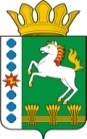 КОНТРОЛЬНО-СЧЕТНЫЙ ОРГАН ШАРЫПОВСКОГО РАЙОНАКрасноярского краяЗаключениена проект Постановления администрации Парнинского сельсовета Шарыповского района «О внесении изменений в Постановление администрации Парнинского сельсовета  от 30.10.2013 № 152-п «Об утверждении муниципальной программы «Муниципальное управление»28 марта 2017 год 								      № 21Настоящее экспертное заключение подготовлено Контрольно – счетным органом Шарыповского района на основании ст. 157 Бюджетного  кодекса Российской Федерации, ст. 9 Федерального закона от 07.02.2011 № 6-ФЗ «Об общих принципах организации и деятельности контрольно – счетных органов субъектов Российской Федерации и муниципальных образований», ст. 15 Решения Шарыповского районного Совета депутатов от 20.09.2012 № 31/289р «О внесении изменений и дополнений в Решение Шарыповского районного Совета депутатов от 21.06.2012 № 28/272р «О создании Контрольно – счетного органа Шарыповского района» (в ред. от 20.03.2014 № 46/536р, от 25.09.2014 № 51/573р, от 26.02.2015 № 56/671р), пункт 1.2. Соглашения от 22.01.2015 «О передаче Контрольно – счетному органу Шарыповского района полномочий Контрольно – счетного органа Парнинского поселения по осуществлению внешнего муниципального финансового контроля» и в соответствии со стандартом организации деятельности Контрольно-счетного органа Шарыповского района СОД 2 «Организация, проведение и оформление результатов финансово-экономической экспертизы проектов Решений Шарыповского районного Совета депутатов и нормативно-правовых актов по бюджетно-финансовым вопросам и вопросам использования муниципального имущества и проектов муниципальных программ» утвержденного приказом Контрольно-счетного органа Шарыповского района от 16.12.2013 № 29.Представленный на экспертизу проект Постановления администрации Парнинского сельсовета Шарыповского района «О внесении изменений и дополнений в Постановление администрации Парнинского сельсовета  от 30.10.2013 № 152-п «Об утверждении муниципальной программы «Муниципальное управление»  направлен в Контрольно – счетный орган Шарыповского района 24 марта 2017 года. Разработчиком данного проекта Программы является администрация Парнинского сельсовета.Основанием для разработки муниципальной программы является:- статья 179 Бюджетного кодекса Российской Федерации;- постановление администрации Парнинского сельсовета от 29.07.2013 № 94-п «Об утверждении Порядка разработки, утверждения и реализации  муниципальных программ»;- распоряжение администрации Парнинского сельсовета от 31.07.2013  № 28-р «Об утверждении перечня муниципальных программ Парнинского сельсовета».Ответственный исполнитель муниципальной программы администрация Парнинского сельсовета.Соисполнитель муниципальной программы отсутствует.Перечень подпрограмм муниципальной программы:«Управление муниципальным имуществом и  земельными ресурсами».«Управление муниципальными финансами».«Обеспечения документами территориального планирования».«Повышение энергетической эффективности и сокращение энергетических издержек в бюджетном секторе».«Обеспечение реализации муниципальной программы».Мероприятие проведено 28 марта 2017 года.В ходе подготовки заключения Контрольно – счетным органом Шарыповского района были проанализированы следующие материалы:- Постановления администрации Парнинского сельсовета Шарыповского района «О внесении изменений и дополнений в Постановление администрации Парнинского сельсовета  от 30.10.2013 № 152-п «Об утверждении муниципальной программы «Муниципальное управление»;- паспорт муниципальной программы «Муниципальное управление»;- решение Парнинского сельского Совета депутатов от 14.12.2016 № 14-38 «О внесении изменений в Решение Парнинского сельского Совета депутатов от 15.12.2015 № 05-12 «О бюджете поселения на 2016 год и плановый период 2017-2018 годов»;- решение Парнинского сельского Совета депутатов от 14.12.2016 № 14-34 «О бюджете поселения на 2017 год и плановый период 2018-2019 годов».Рассмотрев представленные материалы к проекту Постановления установлено следующее.Изменения в муниципальную программу внесены в 2016 год в соответствии с Решением Парнинского сельского Совета депутатов от 14.12.2016 № 14-38 «О внесении изменений в Решение Парнинского сельского Совета депутатов от 15.12.2015 № 05-12 «О бюджете поселения на 2016 год и плановый период 2017-2018 годов» и 2017 – 2019 годы в соответствии с Решением Парнинского сельского Совета депутатов от 14.12.2016 № 14-34 «О бюджете поселения на 2017 год и плановый период 2018-2019 годов».Анализ нормативно – правовых актов(рублей)Проект муниципальной программы приведен в соответствие с и Решением Парнинского сельского Совета депутатов от 14.12.2016 № 14-34 «О бюджете поселения на 2017 год и плановый период 2018-2019 годов». Изменения внесены в муниципальную программу с нарушением сроков абзаца 4 пункта 2 статьи 179 Бюджетного кодекса Российской Федерации о приведении в соответствии с Решением о бюджете.Целью муниципальной программы является создание условий для эффективного, ответственного и прозрачного муниципального управления в рамках выполнения установленных функций и полномочий.В результате реализации муниципальной программы планируется достигнуть следующих показателей:- сохранить уровень исполнения расходов за счет собственных средств бюджета поселения (без учета межбюджетных трансфертов из краевого бюджета, имеющих целевое значение) на уровень не менее 95%;- доля расходов бюджета поселения, формируемых в рамках муниципальных программ, в общем объеме расходов бюджета поселения составит не менее 96%.За период реализации муниципальной программы наблюдается снижение объемов бюджетных ассигнований выделенных на реализацию муниципальной программы в сумме 1 063 155,50 руб. (29,91%), что видно из ниже приведенной таблицы:Анализ бюджетных ассигнований выделенных на реализацию муниципальной программы(рублей)На основании выше изложенного Контрольно-счётный  орган Шарыповского района  предлагает Администрации Парнинского сельсовета принять проект Постановления администрации Парнинского сельсовета Шарыповского района «О внесении изменений и дополнений в Постановление администрации Парнинского сельсовета  от 30.10.2013 № 152-п «Об утверждении муниципальной программы «Муниципальное управление».Председатель Контрольно – счетного органа							Г.В. СавчукАудиторКонтрольно – счетного органа							И.В. Шмидтрешение Парнинского сельского Совета депутатов от 14.12.2016 № 14-38 «О внесении изменений в Решение Парнинского сельского Совета депутатов от 15.12.2015 № 05-12 «О бюджете поселения на 2016 год и плановый период 2017-2018 годов»решение Парнинского сельского Совета депутатов от 14.12.2016 № 14-34 «О бюджете поселения на 2017 год и плановый период 2018-2019 годов»проект Постановленияотклонение12345 (3-2)итого10 045 871,878 642 400,0012 134 271,872016 год3 491 871,870,003 491 871,872017 год3 277 000,003 053 800,003 053 800,00-223 200,002018 год3 277 000,002 794 300,002 794 300,00-482 700,002019 год02 794 300,002 794 300,00Наименование программы, подпрограммы2014 год2015 год2016 год2017 год2018 год2019 годитого«Муниципальное управление»3 986 993,243 857 455,503 491 871,873 053 800,002 794 300,002 794 300,0019 258 532,41Подпрограмма 1 «Управление муниципальным имуществом и земельными ресурсами»612 300,0038 674,2040 800,000,000,000,00691 774,20Подпрограмма 2 «Управление муниципальными финансами»0,000,000,000,000,000,000,00Подпрограмма 3 «Обеспечение документами территориального планирования»63 143,00164 902,000,000,000,000,00228 045,00Подпрограмма 4 «Повышение энергетической эффективности и сокращение энергетических издержек в бюджетном секторе»400,0400,00400,00400,00400,00400,002 000,00Подпрограмма 5 «Обеспечение реализации муниципальной программы»3 311 550,243 653 479,303 450 671,873 053 400,002 793 900,002 793 900,0019 056 901,41